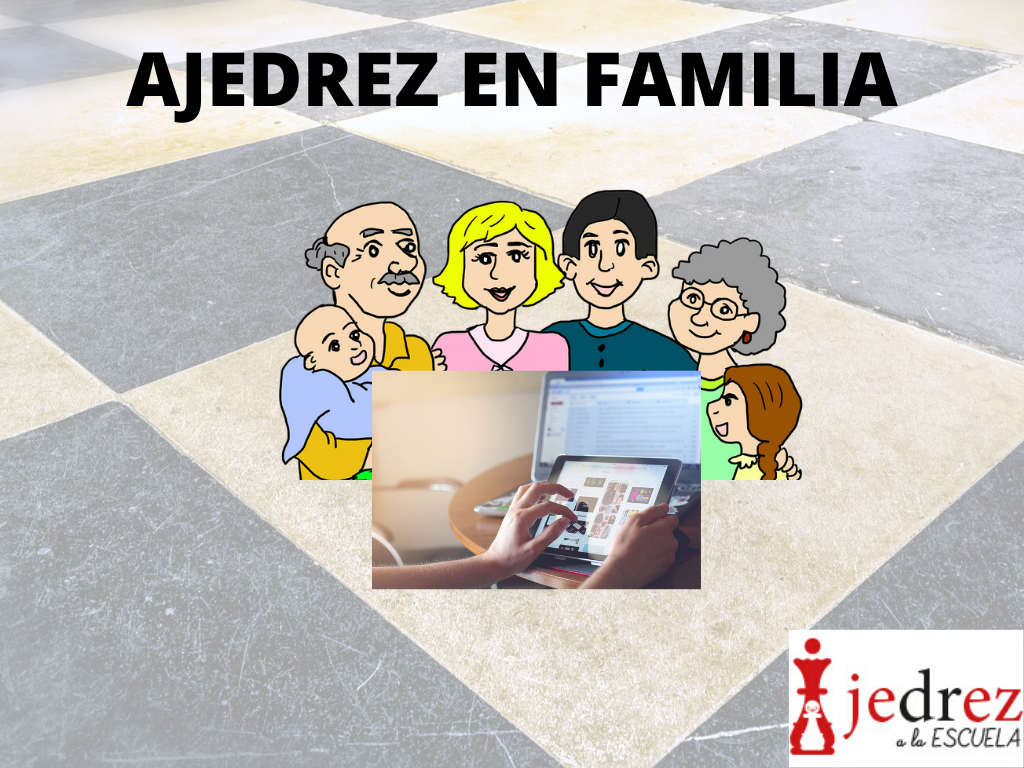 Estas vacaciones escolares os proponemos jugar juntos. El ajedrez es inclusivo, da igual que seamos chicos o chicas, grandes o pequeños, que hablemos el mismo idioma, podemos jugar juntos. Por eso os invitamos a participar en nuestros torneos diarios.Lanzamos un torneo diario para jugar padres, hijos, abuelos…  podemos jugar y divertirnos. Comenzamos hoy, jugando los coordinadores del programa, y a partir de mañana martes podéis inscribiros todos los que queráis. ¡¡¡OS ESPERAMOS!!!TORNEO COORDINADORES DE AJEDREZ DE LOS TRES SEMINARIOSLUNES 6https://lichess.org/tournament/XjX60PBINombre torneo: Ajedrez a la escuelaHorario: 11-12.30 horasAJEDREZ EN FAMILIAMARTES 7  https://lichess.org/tournament/IqOMmxwdCONTRASEÑA:123AJEDREZHORARIO:11-12.30 HORASMIÉRCOLES 8https://lichess.org/tournament/dmmkGxXZCONTRASEÑA:123AJEDREZHORARIO:11-12.30 HORASJUEVES 9https://lichess.org/tournament/GswQVftOCONTRASEÑA:123AJEDREZHORARIO:11-12.30 HORASVIERNES 10https://lichess.org/tournament/sSa3tSQ9CONTRASEÑA:123AJEDREZHORARIO:11-12.30 HORASSÁBADO 11https://lichess.org/tournament/1ubt8hMjCONTRASEÑA:123AJEDREZHORARIO:11-12.30 HORASLUNES 13https://lichess.org/tournament/RN2OsuomCONTRASEÑA:123AJEDREZHORARIO:11-12.30 HORASSi todavía no habéis jugado online al ajedrez… este es vuestro momento.Aquí os dejamos una pequeña guía para saber cómo poder participar en los torneos: Para participar, necesitas tener conexión a internet y seguir estos sencillos pasos:Lo primero que debes hacer es registrarte en “Lichess”:Empieza escribiendo “lichess” en el buscador, que en este caso es google: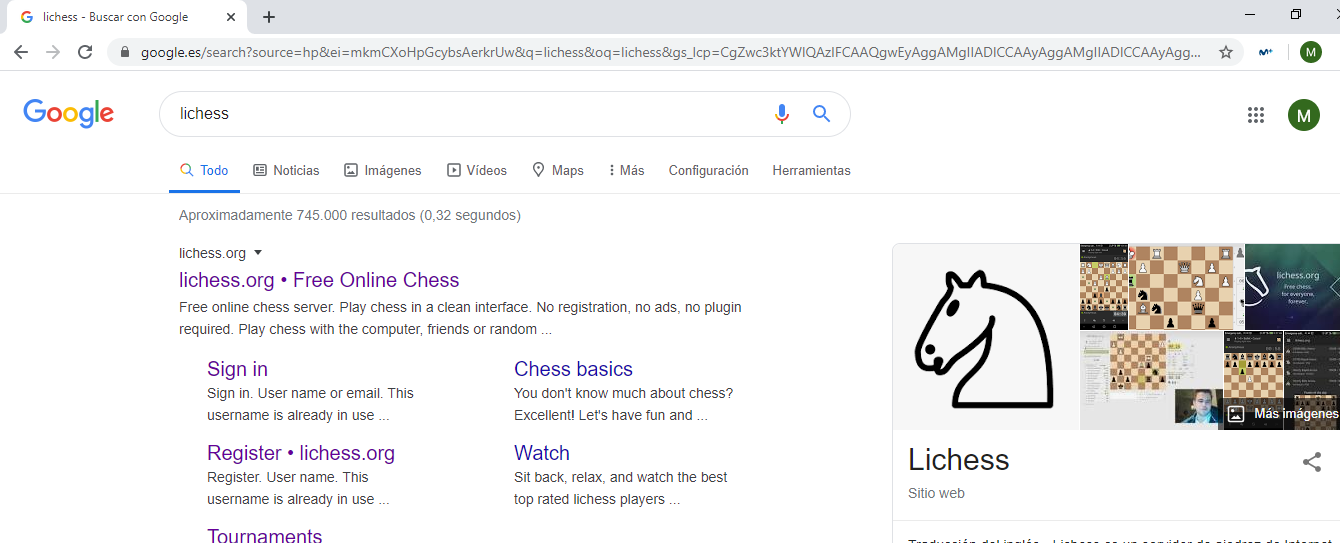 En segundo lugar, pincha con el botón izquierdo del ratón en “register o registrar” como se indica en la imagen inferior:Se abre una nueva pantalla como la de debajo. Ahí colocas tu nombre de usuario (el nombre con el que quiero participar en el torneo. Puede ser el mío o un apodo), colocas tu contraseña (apunta todo para que no se te olvide) y un correo electrónico (si no tienes, recordad que solo pueden crearlos las personas mayores de edad). 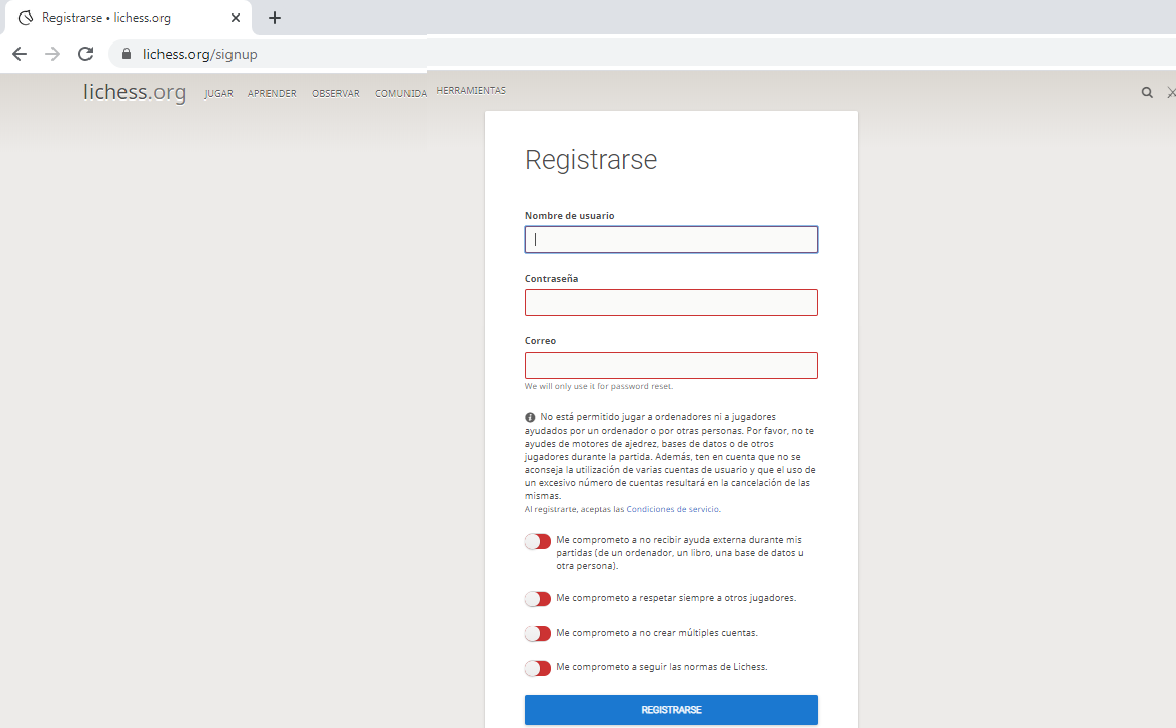 Más abajo hay varios controles deslizantes a los que debes comprometerte al darte de alta el Lichess. Para ello, pincha encima de ellos y cambiarán de color, de rojo a verde como ves en la imagen justo, aquí, debajo. 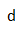 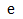 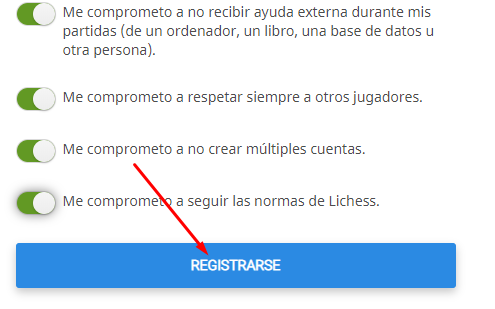 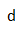 Una vez hecho pinchas en “registrarse”.A continuación, para validar tu cuenta en lichess y poder utilizarla, vas a la cuenta de correo electrónico que has indicado en tu registro. Te habrá llegado un correo de Lichess. Lo abres y pinchas en el enlace subrayado (como aquí debajo). Cuando lo hagas ya estás registrado en lichess. En adelante entrarás con tu usuario y contraseña (Te recuerdo que guardes bien tus datos para poder entrar cuando quieras).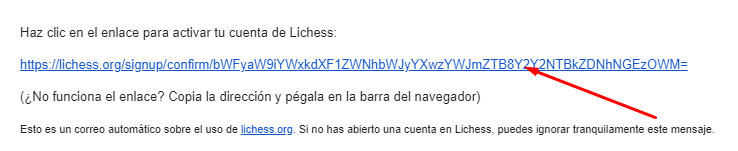 Una vez ya registrado, para apuntarte al torneo coloca el ratón encima de la dirección o link que quieres utilizar (puedes jugar todos los días, uno, dos. tú eliges), presiona la tecla “ctrl” y, mientras lo haces, pincha con el botón izquierdo sobre la dirección o link. Se abrirá una ventana en internet como la de debajo. Puede ser que, antes de llevarte a esta página, te vuelva a pedir tu nombre de usuario y la contraseña. Vuelves a introducir los datos y te lleva igualmente a la siguiente página en la que pincharás en “unirse”, donde indica la flecha: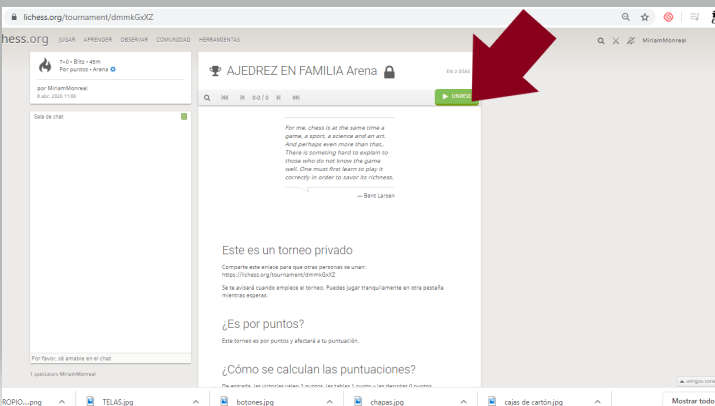 Ahora, introduces la contraseña o password correspondiente a tu categoría que aparece, también, en el apartado “categorías” debajo del todo. Después, pincharás en “aceptar”.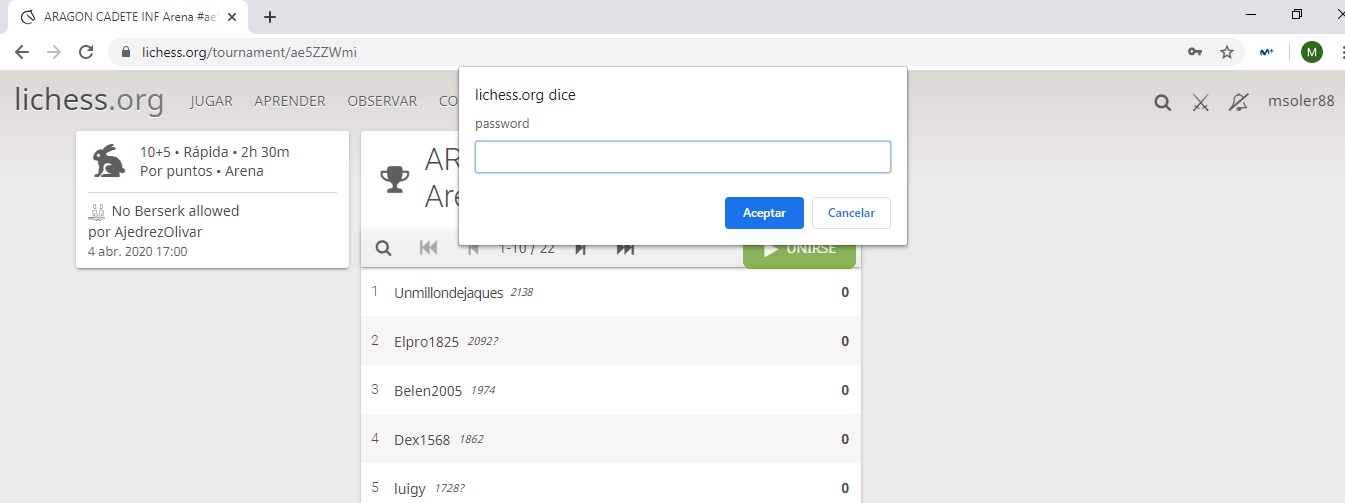 Ya estás dentro. Es mejor que realices todo esto cuanto antes sin esperar a última hora. Recuerda apuntar tu Nick y contraseña para que puedas volver a iniciar la sesión en Lichess las veces que tú quieras.TORNEO COORDINADORES DE AJEDREZ DE LOS TRES SEMINARIOShttps://lichess.org/tournament/XjX60PBINombre torneo: Ajedrez a la escuelaContraseña: 1,2,3 AJEDREZHorario: 11-12.30 horasAJEDREZ EN FAMILIAMARTES 7  https://lichess.org/tournament/IqOMmxwdCONTRASEÑA:123AJEDREZHORARIO:11-12.30 HORASMIÉRCOLES 8https://lichess.org/tournament/dmmkGxXZCONTRASEÑA:123AJEDREZHORARIO:11-12.30 HORASJUEVES 9https://lichess.org/tournament/GswQVftOCONTRASEÑA:123AJEDREZHORARIO:11-12.30 HORASVIERNES 10https://lichess.org/tournament/sSa3tSQ9CONTRASEÑA:123AJEDREZHORARIO:11-12.30 HORASSÁBADO 11https://lichess.org/tournament/1ubt8hMjCONTRASEÑA:123AJEDREZHORARIO:11-12.30 HORASLUNES 13https://lichess.org/tournament/RN2OsuomCONTRASEÑA:123AJEDREZHORARIO:11-12.30 HORASJUGAMOS EN FAMILIA   1,2,3 AJEDREZ